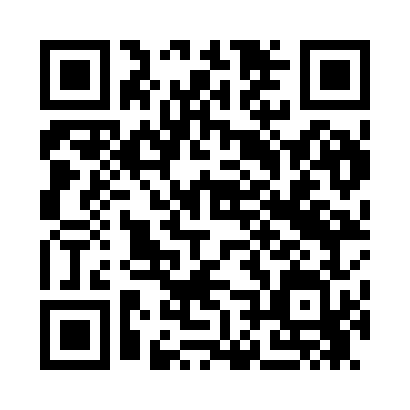 Prayer times for Suuga, EstoniaWed 1 May 2024 - Fri 31 May 2024High Latitude Method: Angle Based RulePrayer Calculation Method: Muslim World LeagueAsar Calculation Method: HanafiPrayer times provided by https://www.salahtimes.comDateDayFajrSunriseDhuhrAsrMaghribIsha1Wed2:515:171:136:309:1111:292Thu2:505:151:136:319:1311:303Fri2:495:121:136:339:1611:314Sat2:485:091:136:349:1811:325Sun2:475:071:136:359:2011:326Mon2:465:041:136:379:2311:337Tue2:455:021:136:389:2511:348Wed2:444:591:136:399:2711:359Thu2:434:571:136:419:3011:3610Fri2:424:551:136:429:3211:3711Sat2:414:521:136:439:3411:3812Sun2:404:501:136:459:3711:3913Mon2:394:481:136:469:3911:4014Tue2:384:451:136:479:4111:4115Wed2:374:431:136:489:4311:4216Thu2:364:411:136:499:4511:4317Fri2:364:391:136:519:4811:4418Sat2:354:371:136:529:5011:4519Sun2:344:351:136:539:5211:4620Mon2:334:331:136:549:5411:4721Tue2:324:311:136:559:5611:4822Wed2:324:291:136:569:5811:4923Thu2:314:271:136:5710:0011:5024Fri2:304:251:136:5810:0211:5125Sat2:304:231:136:5910:0411:5226Sun2:294:221:137:0010:0611:5327Mon2:284:201:147:0110:0811:5328Tue2:284:181:147:0210:1011:5429Wed2:274:171:147:0310:1211:5530Thu2:274:151:147:0410:1311:5631Fri2:264:141:147:0510:1511:57